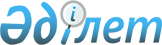 Об утверждении регламентов государственных услуг, государственным учреждением "Отдел занятости и социальных программ Щербактинского района"
					
			Утративший силу
			
			
		
					Постановление акимата Щербактинского района Павлодарской области от 06 ноября 2012 года N 352/9. Зарегистрировано Департаментом юстиции Павлодарской области 13 декабря 2012 года N 3286. Утратило силу постановлением акимата Щербактинского района Павлодарской области от 20 июня 2013 года N 209/5      Сноска. Утратило силу постановлением акимата Щербактинского района Павлодарской области от 20.06.2013 N 209/5.      Примечание РЦПИ:

      В тексте сохранена авторская орфография и пунктуация.

      В соответствии с пунктом 4 статьи 9-1 Закона Республики Казахстан от 27 ноября 2000 года "Об административных процедурах", постановлением Правительства Республики Казахстан от 20 июля 2010 года N 745 "Об утверждении реестра государственных услуг, оказываемых физическим и юридическим лицам", в целях качественного предоставления государственных услуг акимат района ПОСТАНОВЛЯЕТ:



      1. Утвердить прилагаемые:



      1) регламент государственной услуги "Регистрация и постановка на учет безработных граждан";



      2) регламент государственной услуги "Назначение и выплата социальной помощи отдельным категориям нуждающихся граждан по решениям местных представительных органов";



      3) регламент государственной услуги "Назначение государственной адресной социальной помощи";



      4) регламент государственной услуги "Оформление документов для материального обеспечения детей-инвалидов, обучающихся и воспитывающихся на дому";



      5) регламент государственной услуги "Оформление документов на инвалидов для предоставления им услуги индивидуального помощника для инвалидов первой группы, имеющих затруднение в передвижении и специалиста жестового языка для инвалидов по слуху";



      6) регламент государственной услуги "Оформление документов на инвалидов для предоставления им кресла-коляски";



      7) регламент государственной услуги "Оформление документов на инвалидов для обеспечения их санаторно-курортным лечением".



      2. Контроль за исполнением данного постановления возложить на заместителя акима района Калыбаеву Бахтылы Каирбековну.



      3. Настоящее постановление вводится в действие по истечении десяти календарных дней после дня его первого официального опубликования.      Аким района                                Е. Аскаров

Утвержден      

постановлением акимата   

Щербактинского района    

от 6 ноября 2012 года N 352/9 

Регламент оказания государственной услуги

"Регистрация и постановка на учет безработных граждан" 

1. Общие положения

      1. Наименование государственной услуги: "Регистрация и постановка на учет безработных граждан".



      2. Форма оказываемой государственной услуги: не автоматизированная.



      3. Государственная услуга оказывается на основании постановления Правительства Республики Казахстан от 7 апреля 2011 года N 394 "Об утверждении стандартов государственных услуг в сфере социальной защиты, оказываемых местными исполнительными органами" (далее – Стандарт).



      4. Государственная услуга оказывается государственным учреждением "Отдел занятости и социальных программ Щербактинского района" (далее - Отдел), расположенного по адресу: Павлодарская область, Щербактинский район, село Шарбакты, улица 1 Мая, 18. Телефон  2-22-44, график работы с 9.00 часов до 18.30 часов, обеденный перерыв с 13.00 часов до 14.30 часов, кроме выходных (суббота, воскресенье) и праздничных дней, адрес электронной почты sherb_zanet@mail.ru.



      5. Результатом оказания государственной услуги является уведомление об регистрации и постановки на учет безработных граждан либо мотивированный ответ об отказе в предоставлении государственной услуги на бумажном носителе.



      6. Сроки оказания государственной услуги с момента сдачи потребителем необходимых документов – не позднее десяти календарных дней.

      Максимально допустимое время ожидания до получения государственной услуги, оказываемой на месте в день обращения потребителя, зависит от количества человек в очереди из расчета 15 минут на обслуживание одного потребителя.

      Максимально допустимое время обслуживания потребителя государственной услуги оказываемой на месте в день обращения потребителя, - не более 15 минут. 

2. Описание порядка действий (взаимодействия)

в процессе оказания государственной услуги

      7. Для получения данной государственной услуги потребителю необходимо предоставить перечень документов, указанных в пункте 11 Стандарта.

      После сдачи всех необходимых документов потребителю выдается талон с указанием даты регистрации и получения потребителем государственной услуги, фамилии и инициалов лица, принявшего документы.



      8. В предоставлении государственной услуги может быть отказано в случае предусмотренном пунктом 16 Стандарта.



      9. Требование к информационной безопасности: обеспечение сохранности, защиты и конфиденциальности информации о содержании документов потребителя.



      10. Структурно-функциональные единицы, которые участвуют в процессе оказания государственной услуги при обращении в Отдел:

      1) главный специалист;

      2) начальник Отдела.



      11. Последовательность действий структурно-функциональных единиц приведена в приложении 1 к настоящему регламенту.



      12. Схема, отражающая взаимосвязь между логической последовательностью действий и структурно-функциональных единиц, приведена в приложении 2 к настоящему регламенту. 

3. Ответственность должностных лиц

оказывающих государственные услуги

      13. За нарушение порядка оказания государственной услуги должностные лица несут ответственность, предусмотренную законами Республики Казахстан.

Приложение 1         

к регламенту государственной услуги

"Регистрация и постановка на    

учет безработных граждан"      

Описание действий структурно-функциональных единиц

Приложение 2         

к регламенту государственной услуги

"Регистрация и постановка на    

учет безработных граждан"      

Схема, отражающая взаимосвязь между логической

последовательностью административных действий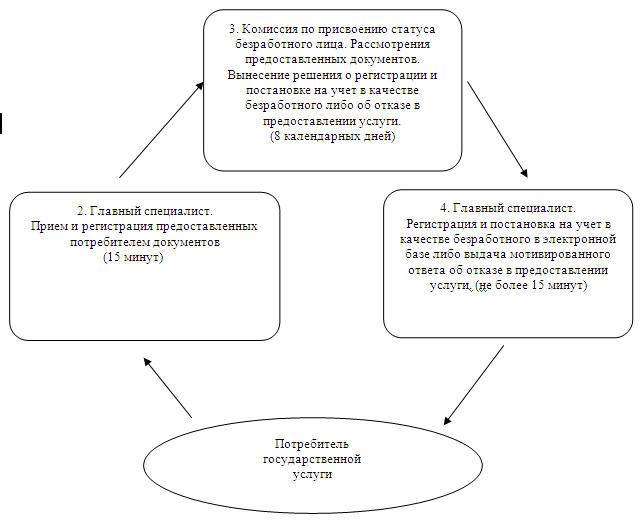 

Утвержден      

постановлением акимата   

Щербактинского района    

от 6 ноября 2012 года N 352/9 

Регламент оказания государственной услуги

"Назначение и выплата социальной помощи

отдельным категориям нуждающихся граждан

по решениям местных представительных органов" 

1. Общие положения

      1. Наименование государственной услуги: "Назначение и выплата социальной помощи отдельным категориям нуждающихся граждан по решениям местных представительных органов".



      2. Форма оказываемой государственной услуги: не автоматизированная.



      3. Государственная услуга оказывается на основании  постановления Правительства Республики Казахстан от 7 апреля 2011 года N 394 "Об утверждении стандартов государственных услуг в сфере социальной защиты, оказываемых местными исполнительными органами" (далее – Стандарт).



      4. Государственная услуга оказывается государственным учреждением "Отдел занятости и социальных программ Щербактинского района" (далее - Отдел), расположенного по адресу: Павлодарская область, Щербактинский район, село Шарбакты, улица 1 Мая, 18. Телефон  2-17-12, график работы с 9.00 часов до 18.30 часов, обеденный перерыв с 13.00 часов до 14.30 часов, кроме выходных (суббота, воскресенье) и праздничных дней, адрес электронной почты sherb_zanet@mail.ru.



      5. Результатом оказания государственной услуги является уведомление об оформлении документов для назначение и выплаты социальной помощи отдельным категориям нуждающихся граждан по решениям местных представительных органов, либо мотивированный ответ об отказе в предоставлении государственной услуги на бумажном носителе.



      6. Сроки оказания государственной услуги с момента сдачи потребителем необходимых документов – в течение 15 календарных дней:

      Максимально допустимое время ожидания до получения государственной услуги оказываемой на месте в день обращения потребителя, зависит от количества человек в очереди из расчета 30 минут на обслуживание одного потребителя.

      Максимально допустимое время обслуживания потребителя государственной услуги оказываемой на месте в день обращения - не более 15 минут. 

2. Описание порядка действий (взаимодействия)

в процессе оказания государственной услуги

      7. Для получения данной государственной услуги потребителю необходимо предоставить перечень документов, указанных в пункте 11 Стандарта.

      После сдачи всех необходимых документов потребителю выдается талон с указанием даты регистрации и получения потребителем государственной услуги, фамилии и инициалов лица, принявшего документы.



      8. В предоставлении государственной услуги может быть отказано в случае, предусмотренном пунктом 16 Стандарта.



      9. Требование к информационной безопасности: обеспечение сохранности, защиты и конфиденциальности информации о содержании документов потребителя.



      10. Структурно-функциональные единицы, которые участвуют в процессе оказания государственной услуги при обращении в Отдел:

      1) главный специалист;

      2) начальник Отдела.



      11. Последовательность действий структурно-функциональных единиц приведена в приложении 1 к настоящему регламенту.



      12. Схема, отражающая взаимосвязь между логической последовательностью действий и структурно-функциональных единиц, приведена в приложении 2 к настоящему регламенту. 

3. Ответственность должностных лиц

оказывающих государственные услуги

      13. За нарушение порядка оказания государственной услуги должностные лица несут ответственность, предусмотренную законами Республики Казахстан.

Приложение 1        

к регламенту государственной услуги

"Назначение и выплата социальной 

помощи отдельным категориям    

нуждающихся граждан по решениям  

местных представительных органов" 

Описание действий структурно-функциональных единиц

Приложение 2        

к регламенту государственной услуги

"Назначение и выплата социальной 

помощи отдельным категориям    

нуждающихся граждан по решениям  

местных представительных органов" 

Схема, отражающая взаимосвязь между логической

последовательностью административных действий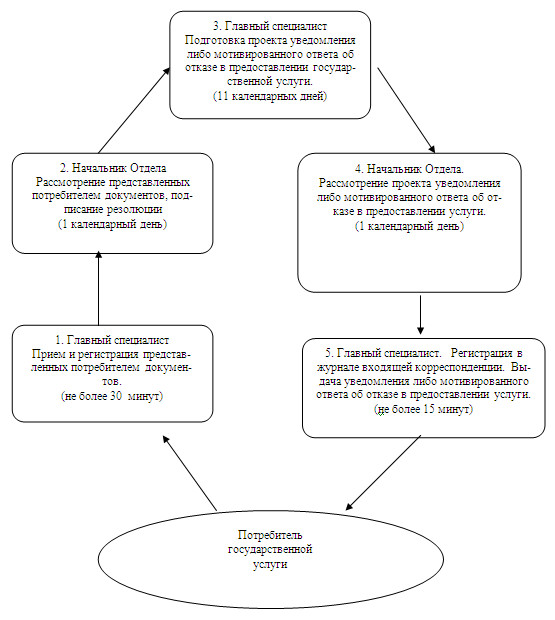 

Утвержден      

постановлением акимата   

Щербактинского района    

от 6 ноября 2012 года N 352/9 

Регламент государственной услуги "Назначение

государственной адресной социальной помощи" 

1. Общие положения

      1. Наименование государственной услуги: "Назначение государственной адресной социальной помощи" (далее - государственная услуга).



      2. Форма оказываемой государственной услуги: частично автоматизированная.



      3. Государственная услуга оказывается на основании  постановления Правительства Республики Казахстан от 7 апреля 2011 года N 394 "Об утверждении стандартов государственных услуг в сфере социальной защиты, оказываемых местными исполнительными органами" (далее – Стандарт).



      4. Государственная услуга оказывается государственным учреждением "Отдел занятости и социальных программ Щербактинского района" (далее - Отдел), расположенного по адресу: Павлодарская область, Щербактинский район, село Шарбакты, улица 1 Мая, 18. Телефон  2-17-12, график работы с 9.00 часов до 18.30 часов, обеденный перерыв с 13.00 часов до 14.30 часов, кроме выходных (суббота, воскресенье) и праздничных дней, адрес электронной почты sherb_zanet@mail.ru.

      при обращении к акиму сельского округа по месту жительства, согласно приложения 3 к настоящему регламенту.



      5. Результатом оказания государственной услуги является уведомление о назначении государственной адресной социальной помощи, либо мотивированный ответ об отказе в предоставлении государственной услуги на бумажном носителе.



      6. Сроки оказания государственной услуги с момента сдачи потребителем необходимых документов:

      при обращении в отдел - в течение десяти календарных дней;

      при обращении к акиму сельского округа по месту жительства - не позднее тридцати календарных дней.

      Максимально допустимое время ожидания до получения государственной услуги, оказываемой на месте в день обращения потребителя, зависит от количества человек в очереди из расчета 15 минут на обслуживание одного заявителя.

      Максимально допустимое время обслуживания получателя государственной услуги, оказываемой на месте в день обращения потребителя, - не более 15 минут. 

2. Описание порядка действий в

процессе оказания государственной услуги

      7. Для получения данной государственной услуги потребителю необходимо предоставить перечень документов, указанных в пункте 11 Стандарта.

      После сдачи всех необходимых документов потребителю выдается талон с указанием даты регистрации и получения потребителем государственной услуги, фамилии и инициалов лица, принявшего документы.



      8. В предоставлении государственной услуги может быть отказано в случае, предусмотренном пунктом 16 Стандарта.



      9. Требование к информационной безопасности: обеспечение сохранности, защиты и конфиденциальности информации о содержании документов потребителя.



      10. Структурно-функциональные единицы, которые участвуют в процессе оказания государственной услуги при обращении в Отдел:

      1) главный специалист;

      2) начальник Отдела.



      11. Последовательность действий структурно-функциональных единиц приведена в приложении 1 к настоящему регламенту.



      12. Схема, отражающая взаимосвязь между логической последовательностью действий и структурно-функциональных единиц, приведена в приложении 2 к настоящему регламенту. 

3. Ответственность должностных лиц

оказывающих государственные услуги

      13. За нарушение порядка оказания государственной услуги должностные лица несут ответственность, предусмотренную законами Республики Казахстан.

Приложение 1         

к регламенту государственной услуги

"Назначение государственной     

адресной социальной помощи"     

Таблица 1. Описание действий структурно-функциональных единиц      1) при обращении в отдел занятости и социальных программ 

Таблица 2. Описание действий структурно-функциональных единиц      2) при обращении в акимат сельского округа

Приложение 2         

к регламенту государственной услуги

"Назначение государственной     

адресной социальной помощи"    

      а) Схема предоставления государственной услуги при обращении в отдел занятости и социальных программ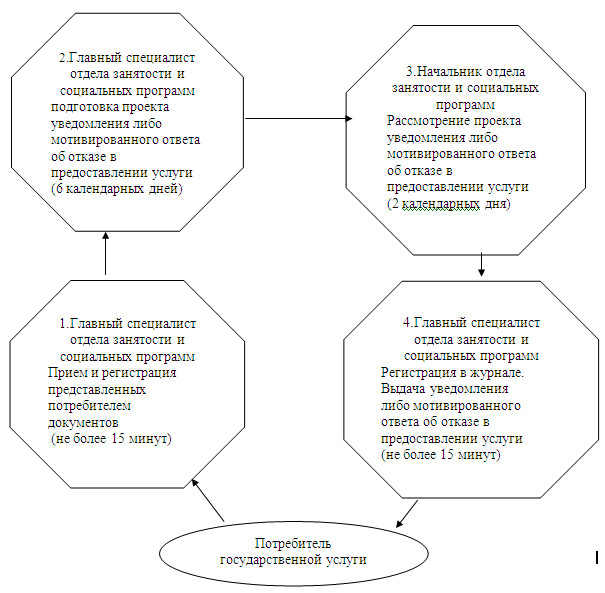 

      б) Схема предоставления государственной услуги при обращении в акимат сельского округа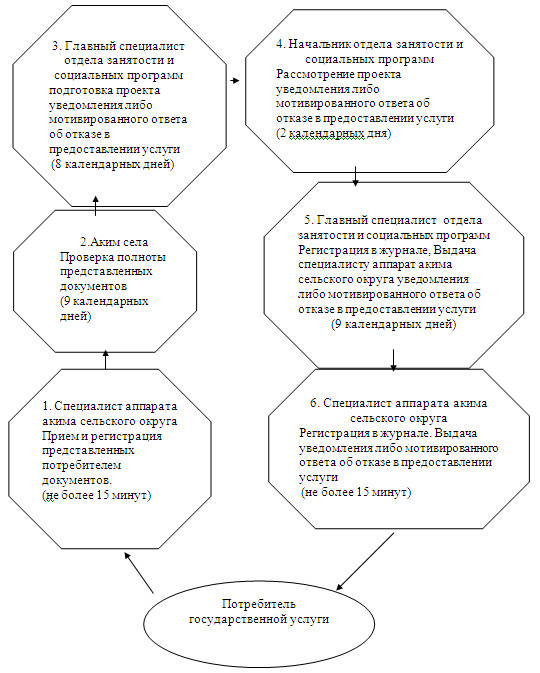 

Приложение 3         

к регламенту государственной услуги

"Назначение государственной     

адресной социальной помощи"    

Утвержден      

постановлением акимата   

Щербактинского района    

от 6 ноября 2012 года N 352/9 

Регламент оказания государственной услуги

"Оформление документов для материального

обеспечения детей-инвалидов, обучающихся

и воспитывающихся на дому" 

1. Общие положения

      1. Наименование государственной услуги: "Оформление документов для материального обеспечения детей-инвалидов, обучающихся и воспитывающихся на дому".



      2. Форма оказываемой государственной услуги: частично автоматизированная.



      3. Государственная услуга оказывается на основании  постановления Правительства Республики Казахстан от 7 апреля 2011 года N 394 "Об утверждении стандартов государственных услуг в сфере социальной защиты, оказываемых местными исполнительными органами" (далее – Стандарт).



      4. Государственная услуга оказывается государственным учреждением "Отдел занятости и социальных программ Щербактинского района" (далее - Отдел), расположенного по адресу: Павлодарская область, Щербактинский район, село Шарбакты, улица 1 Мая, 18. Телефон  2-21-83, график работы с 9.00 часов до 18.30 часов, обеденный перерыв с 13.00 часов до 14.30 часов, кроме выходных (суббота, воскресенье) и праздничных дней, адрес электронной почты sherb_zanet@mail.ru.



      5. Результатом оказания государственной услуги является уведомление об оформлении документов для материального обеспечения детей-инвалидов, обучающихся и воспитывающихся на дому, либо мотивированный ответ об отказе в предоставлении государственной услуги на бумажном носителе.



      6. Сроки оказания государственной услуги с момента сдачи потребителем необходимых документов – в течение десяти рабочих дней:

      Максимально допустимое время ожидания до получения государственной услуги оказываемой на месте в день обращения потребителя, зависит от количества человек в очереди из расчета 15 минут на обслуживание одного потребителя.

      Максимально допустимое время обслуживания потребителя государственной услуги оказываемой на месте в день обращения - не более 15 минут. 

2. Описание порядка действий (взаимодействия)

в процессе оказания государственной услуги

      7. Для получения данной государственной услуги потребителю необходимо предоставить перечень документов, указанных в пункте 11 Стандарта.

      После сдачи всех необходимых документов потребителю выдается талон с указанием даты регистрации и получения потребителем государственной услуги, фамилии и инициалов лица, принявшего документы.



      8. В предоставлении государственной услуги может быть отказано в случае, предусмотренном пунктом 16 Стандарта.



      9. Требование к информационной безопасности: обеспечение сохранности, защиты и конфиденциальности информации о содержании документов потребителя.



      10. Структурно-функциональные единицы, которые участвуют в процессе оказания государственной услуги при обращении в Отдел:

      1) главный специалист;

      2) начальник Отдела.



      11. Последовательность действий структурно-функциональных единиц приведена в приложении 1 к настоящему регламенту.



      12. Схема, отражающая взаимосвязь между логической последовательностью действий и структурно-функциональных единиц, приведена в приложении 2 к настоящему регламенту. 

3. Ответственность должностных лиц

оказывающих государственные услуги

      13. За нарушение порядка оказания государственной услуги должностные лица несут ответственность, предусмотренную законами Республики Казахстан.

Приложение 1           

к регламенту государственной услуги  

"Оформление документов для материального

обеспечения детей-инвалидов,     

обучающихся и воспитывающихся на дому" 

Описание действий структурно-функциональных единиц

Приложение 2           

к регламенту государственной услуги  

"Оформление документов для материального

обеспечения детей-инвалидов,     

обучающихся и воспитывающихся на дому" 

Схема, отражающая взаимосвязь между логической

последовательностью административных действий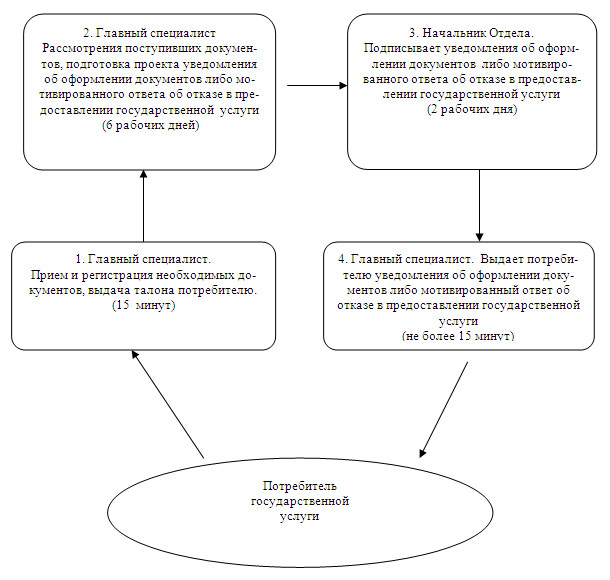 

Утвержден      

постановлением акимата   

Щербактинского района    

от 6 ноября 2012 года N 352/9 

Регламент оказания государственной услуги

"Оформление документов на инвалидов для

предоставления им услуг индивидуального

помощника для инвалидов первой группы,

имеющих затруднение в передвижении, и

специалиста жестового языка для инвалидов по слуху" 

1. Общие положения

      1. Наименование государственной услуги: "Оформление документов на инвалидов для предоставления им услуг индивидуального помощника для инвалидов первой группы, имеющих затруднение в передвижении, и специалиста жестового языка для инвалидов по слуху".



      2. Форма оказываемой государственной услуги: частично автоматизированная.



      3. Государственная услуга оказывается на основании  постановления Правительства Республики Казахстан от 7 апреля 2011 года N 394 "Об утверждении стандартов государственных услуг в сфере социальной защиты, оказываемых местными исполнительными органами" (далее – Стандарт).



      4. Государственная услуга оказывается государственным учреждением "Отдел занятости и социальных программ Щербактинского района" (далее - Отдел), расположенного по адресу: Павлодарская область, Щербактинский район, село Шарбакты, улица 1 Мая, 18. Телефон  2-21-83, график работы с 9.00 часов до 18.30 часов, обеденный перерыв с 13.00 часов до 14.30 часов, кроме выходных (суббота, воскресенье) и праздничных дней, адрес электронной почты sherb_zanet@mail.ru.



      5. Результатом оказания государственной услуги является уведомление об оформлении документов на инвалидов для предоставления им услуг индивидуального помощника для инвалидов первой группы, имеющих затруднение в передвижении, и специалиста жестового языка для инвалидов по слуху либо мотивированный ответ об отказе в предоставлении государственной услуги на бумажном носителе.



      6. Сроки оказания государственной услуги с момента сдачи потребителем необходимых документов – в течение десяти рабочих дней:

      Максимально допустимое время ожидания до получения государственной услуги, оказываемой на месте в день обращения потребителя, зависит от количества человек в очереди из расчета 15 минут на обслуживание одного потребителя.

      Максимально допустимое время обслуживания потребителя государственной услуги оказываемой на месте в день обращения потребителя, - не более 15 минут. 

2. Описание порядка действий (взаимодействия)

в процессе оказания государственной услуги

      7. Для получения данной государственной услуги потребителю необходимо предоставить перечень документов, указанных в пункте 11 Стандарта.

      После сдачи всех необходимых документов потребителю выдается талон с указанием даты регистрации и получения потребителем государственной услуги, фамилии и инициалов лица, принявшего документы.



      8. В предоставлении государственной услуги может быть отказано в случае предусмотренном пунктом 16 Стандарта.



      9. Требование к информационной безопасности: обеспечение сохранности, защиты и конфиденциальности информации о содержании документов потребителя.



      10. Структурно-функциональные единицы, которые участвуют в процессе оказания государственной услуги при обращении в Отдел:

      1) главный специалист;

      2) начальник Отдела.



      11. Последовательность действий структурно-функциональных единиц приведена в приложении 1 к настоящему регламенту.



      12. Схема, отражающая взаимосвязь между логической последовательностью действий и структурно-функциональных единиц, приведена в приложении 2 к настоящему регламенту. 

3. Ответственность должностных лиц

оказывающих государственные услуги

      13. За нарушение порядка оказания государственной услуги должностные лица несут ответственность, предусмотренную законами Республики Казахстан.

Приложение 1           

к регламенту государственной услуги  

"Оформление документов на инвалидов  

для предоставления им услуг      

индивидуального помощника для инвалидов

первой группы, имеющих затруднение в 

передвижении, и специалиста жестового

языка для инвалидов по слуху"      

Описание действий структурно-функциональных единиц

Приложение 2           

к регламенту государственной услуги  

"Оформление документов на инвалидов  

для предоставления им услуг      

индивидуального помощника для инвалидов

первой группы, имеющих затруднение в 

передвижении, и специалиста жестового

языка для инвалидов по слуху"      

Схема, отражающая взаимосвязь между логической

последовательностью административных действий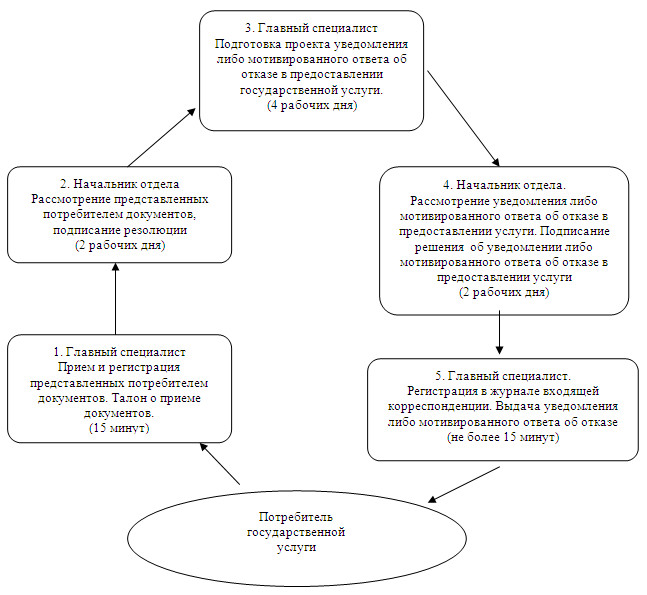 

Утвержден      

постановлением акимата   

Щербактинского района    

от 6 ноября 2012 года N 352/9 

Регламент оказания государственной услуги

"Оформление документов на инвалидов

для предоставления им кресла-коляски" 

1. Общие положения

      1. Наименование государственной услуги: "Оформление документов на инвалидов для предоставления им кресла-коляски".



      2. Форма оказываемой государственной услуги: частично автоматизированная.



      3. Государственная услуга оказывается на основании постановления Правительства Республики Казахстан от 7 апреля 2011 года N 394 "Об утверждении стандартов государственных услуг в сфере социальной защиты, оказываемых местными исполнительными органами" (далее – Стандарт).



      4. Государственная услуга оказывается государственным учреждением "Отдел занятости и социальных программ Щербактинского района" (далее - Отдел), расположенного по адресу: Павлодарская область, Щербактинский район, село Шарбакты, улица 1 Мая, 18. Телефон  2-21-83, график работы с 9.00 часов до 18.30 часов, обеденный перерыв с 13.00 часов до 14.30 часов, кроме выходных (суббота, воскресенье) и праздничных дней, адрес электронной почты sherb_zanet@mail.ru.



      5. Результатом оказания государственной услуги является уведомление об оформлении документов для предоставления кресло-коляски, либо мотивированный ответ об отказе в предоставлении государственной услуги на бумажном носителе.



      6. Сроки оказания государственной услуги с момента сдачи потребителем необходимых документов – в течение десяти рабочих дней:

      Максимально допустимое время ожидания до получения государственной услуги оказываемой на месте в день обращения потребителя, зависит от количества человек в очереди из расчета 15 минут на обслуживание одного потребителя.

      Максимально допустимое время обслуживания потребителя государственной услуги оказываемой на месте в день обращения - не более 15 минут. 

2. Описание порядка действий (взаимодействия)

в процессе оказания государственной услуги

      7. Для получения данной государственной услуги потребителю необходимо предоставить перечень документов, указанных в пункте 11 Стандарта.

      После сдачи всех необходимых документов потребителю выдается талон с указанием даты регистрации и получения потребителем государственной услуги, фамилии и инициалов лица, принявшего документы.



      8. В предоставлении государственной услуги может быть отказано в случае, предусмотренном пунктом 16 Стандарта.



      9. Требование к информационной безопасности: обеспечение сохранности, защиты и конфиденциальности информации о содержании документов потребителя.



      10. Структурно-функциональные единицы, которые участвуют в процессе оказания государственной услуги при обращении в Отдел:

      1) главный специалист;

      2) начальник Отдела.



      11. Последовательность действий структурно-функциональных единиц приведена в приложении 1 к настоящему регламенту.



      12. Схема, отражающая взаимосвязь между логической последовательностью действий и структурно-функциональных единиц, приведена в приложении 2 к настоящему регламенту. 

3. Ответственность должностных лиц

оказывающих государственные услуги

      13. За нарушение порядка оказания государственной услуги должностные лица несут ответственность, предусмотренную законами Республики Казахстан.

Приложение 1         

к регламенту государственной услуги

"Оформление документов на инвалидов

для предоставления им кресла-коляски" 

Описание действий структурно-функциональных единиц

Приложение 2         

к регламенту государственной услуги

"Оформление документов на инвалидов

для предоставления им кресла-коляски" 

Схема, отражающая взаимосвязь между логической

последовательностью административных действий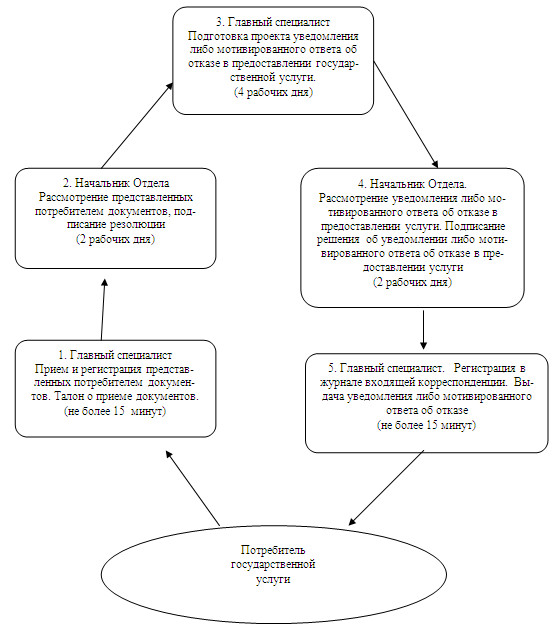 

Утвержден      

постановлением акимата   

Щербактинского района    

от 6 ноября 2012 года N 352/9 

Регламент оказания государственной услуги

"Оформление документов на инвалидов для

обеспечения их санаторно-курортным лечением" 

1. Общие положения

      1. Наименование государственной услуги: "Оформление документов на инвалидов для обеспечения их санаторно-курортным лечением".



      2. Форма оказываемой государственной услуги: частично автоматизированная.



      3. Государственная услуга оказывается на основании постановления Правительства Республики Казахстан от 7 апреля 2011 года N 394 "Об утверждении стандартов государственных услуг в сфере социальной защиты, оказываемых местными исполнительными органами" (далее – Стандарт).



      4. Государственная услуга оказывается государственным учреждением "Отдел занятости и социальных программ Щербактинского района" (далее - Отдел), расположенного по адресу: Павлодарская область, Щербактинский район, село Шарбакты, улица 1 Мая, 18. Телефон  2-21-83, график работы с 9.00 часов до 18.30 часов, обеденный перерыв с 13.00 часов до 14.30 часов, кроме выходных (суббота, воскресенье) и праздничных дней, адрес электронной почты sherb_zanet@mail.ru.



      5. Результатом оказания государственной услуги является уведомление об оформлении документов для предоставления санаторно-курортного лечения, либо мотивированный ответ об отказе в предоставлении государственной услуги на бумажном носителе.



      6. Сроки оказания государственной услуги с момента сдачи потребителем необходимых документов – в течение десяти рабочих дней:

      Максимально допустимое время ожидания до получения государственной услуги оказываемой на месте в день обращения потребителя, зависит от количества человек в очереди из расчета 15 минут на обслуживание одного потребителя.

      Максимально допустимое время обслуживания потребителя государственной услуги оказываемой на месте в день обращения - не более 15 минут. 

2. Описание порядка действий (взаимодействия)

в процессе оказания государственной услуги

      7. Для получения данной государственной услуги потребителю необходимо предоставить перечень документов, указанных в пункте 11 Стандарта.

      После сдачи всех необходимых документов потребителю выдается талон с указанием даты регистрации и получения потребителем государственной услуги, фамилии и инициалов лица, принявшего документы.



      8. В предоставлении государственной услуги может быть отказано в случае, предусмотренном пунктом 16 Стандарта.



      9. Требование к информационной безопасности: обеспечение сохранности, защиты и конфиденциальности информации о содержании документов потребителя.



      10. Структурно-функциональные единицы, которые участвуют в процессе оказания государственной услуги при обращении в Отдел:

      1) главный специалист;

      2) начальник Отдела.



      11. Последовательность действий структурно-функциональных единиц приведена в приложении 1 к настоящему регламенту.



      12. Схема, отражающая взаимосвязь между логической последовательностью действий и структурно-функциональных единиц, приведена в приложении 2 к настоящему регламенту. 

3. Ответственность должностных лиц

оказывающих государственные услуги

      13. За нарушение порядка оказания государственной услуги должностные лица несут ответственность, предусмотренную законами Республики Казахстан.

Приложение 1          

к регламенту государственной услуги

"Оформление документов на инвалидов

для обеспечения их         

санаторно-курортным лечением"    

Описание действий структурно-функциональных единиц

Приложение 2          

к регламенту государственной услуги

"Оформление документов на инвалидов

для обеспечения их         

санаторно-курортным лечением"    

Схема, отражающая взаимосвязь между логической

последовательностью административных действий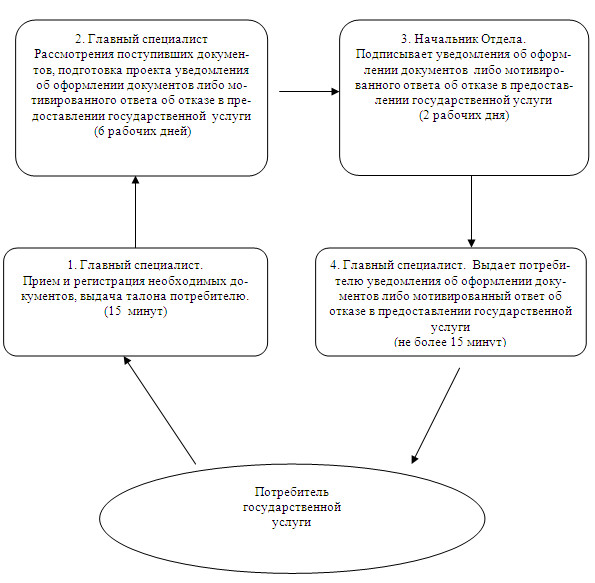 
					© 2012. РГП на ПХВ «Институт законодательства и правовой информации Республики Казахстан» Министерства юстиции Республики Казахстан
				N действия (хода, потока работ)
1
2
3
Наименование структурно-функциональных единицГлавный специалистКомиссия по присвоению статуса безработного лицаГлавный специалистНаименование действия (процесса, процедуры, операции) и их описаниеПрием и регистрация представленных потребителем документовРассмотрения предоставленных документов. Вынесения решения о регистрации и постановки на учет в качестве безработного либо об отказе в предоставлении услугиРегистрация в электронной базе либо выдача мотивированного ответа об отказе в предоставлении услугиФорма завершения (данные, документ, организационно- распорядительное решение)Выдача талона потребителюРешения о регистрации и постановки на учет в качестве безработного либо об отказе в предоставлении услугиРегистрация в электронной базе либо выдача мотивированного ответа об отказе в предоставлении услугиСроки исполнения15 минут8 календарных днейне более 15 минутНомер следующего действия23N действия (хода, потока работ)
1
2
3
4
5
Наименование структурно-функциональной единицыГлавный специалистНачальник ОтделаГлавный специалистНачальник ОтделаГлавный специалистНаименование действия (процесса, процедуры, операции) и их описаниеПрием и регистрация представленных потребителем документовРассмотрение представленных потребителем документовПодготовка проекта уведомления либо мотивированного ответа об отказе в предоставлении услугиРассмотрение проекта уведомления либо мотивированного ответа об отказе в предоставлении услугиРегистрация в журнале входящей корреспонденцииФорма завершения (данные, документ, организационно-распорядительное решение)Талон о приеме документовПодписание резолюцииПроект уведомления либо мотивированного ответа об отказе в предоставлении услугиПодписание  уведомления либо мотивированного ответа об отказе в предоставлении услугиВыдача уведомления либо мотивированного ответа об отказе в предоставлении услуги. Внесения данных в Е-СобесСроки исполненияНе более 30  минут1 календарный день11 календарных дней1 календарный деньНе более 15 минутНомер следующего действия1 колонка2 колонка3 колонка4 колонкаN действия (хода, потока работ)
1
2
3
4
Наименование структурно-функциональных единицГлавный специалистГлавный специалистНачальник ОтделаГлавный специалистНаименование действия (процесса, процедуры, операции) и их описаниеПрием и регистрация представленных потребителем документовПодготовка проекта уведомления либо мотивированного ответа об отказе в предоставлении услугиРассмотрение проекта  уведомления либо мотивированного ответа об отказе в предоставлении услугиРегистрация в журналеФорма завершения (данные,

документ, организационно-распорядительное решение)Талон о приеме документовПроект уведомления либо мотивированного ответа об отказе в предоставлении услуги Подписание уведомления либо мотивированного ответа об отказе в предоставлении услугиВыдача уведомления либо мотивированного ответа об отказе в предоставлении услугиСроки исполненияне более 15 минут6 календарных дней2 календарных днейне более 15 минутНомер следующего действия2 колонка3 колонка4 колонкаN действия (хода, потока работ)
1
2
3
4
5
6
Наименование структурно-функциональных единицСпециалист аппарата акима сельского округаАким селаГлавный специалист отдела занятости и социальных программНачальник отдела занятости и социальных программГлавный специалист отдела занятости и социальных программСпециалист аппарата акима сельского округаНаименование действия(процесса, процедуры,

операции) и их описаниеПрием и регистрация представленных потребителем документовПроверка полноты представленных документовПодготовка проекта уведомления либо мотивированного ответа об отказе в предоставлении услугиРассмотрение проекта уведомления либо мотивированного ответа об отказе в предоставлении услугиРегистрация в журналеРегистрация в журналеФорма завершения (данные,

документ, организационно-распорядительное решение)Талон о приеме документовПредставление документов в отделПроект уведомления либо мотивированного ответа об отказе в предоставлении услугиПодписание уведомления либо мотивированного ответа об отказе в предоставлении услугиВыдача  специалисту  аппарата акима сельского округа уведомления либо мотивированного ответа об отказе в предоставлении услугиВыдача уведомления либо мотивированного ответа об отказе в предоставлении услугиСроки исполненияНе более 15 минут9 календарных дней8 календарных дней2 календарных дней9 календарных днейНе более 15 минутN
Наименование сельского округа
Адрес
N телефона
1ШербактинскийПавлодарская область Щербактинский район село Шрбакты2-13-242АлександровскийПавлодарская область Щербактинский район село Александровка4-02-923АлексеевскийПавлодарская область Щербактинский район село Алексеевка2-15-374ГалкинскийПавлодарская область Щербактинский район село Галкино33-4-045ЖылыбулакскийПавлодарская область Щербактинский район село Жылыбулак2-15-186ИльичевскийПавлодарская область Щербактинский район село Богодаровка4-04-107КарабидайскийПавлодарская область Щербактинский район село Карабидай2-20-798КрасиловскийПавлодарская область Щербактинский район село Красиловка2-31-009НазаровскийПавлодарская область Щербактинский район село Назаровка4-03-1010ОрловскийПавлодарская область Щербактинский район село Орловка2-97-6611СеверныйПавлодарская область Щербактинский район село Северное2-11-7412СосновскийПавлодарская область Щербактинский район село Сосновка2-16-8713ТатьяновскийПавлодарская область Щербактинский район село Малиновка4-05-2014ХмельницкийПавлодарская область Щербактинский район село Хмельницкое2-64-0015ЧигириновскийПавлодарская область Щербактинский район село Чигириновка8-718-42-2878916ШалдайскийПавлодарская область Щербактинский район село Шалдай32-2-99N действия (хода, потока работ)
1
2
3
4
Наименование структурно-функциональной единицыГлавный специалистГлавный специалистНачальник ОтделаГлавный специалистНаименование действия (процесса, процедуры, операции) и их описаниеПрием и регистрация необходимых документов Рассмотрения поступивших документов, подготовка проекта  уведомления  об оформлении документов либо мотивированного ответа об отказе в предоставлении государственной  услугиПодписывает уведомление об оформлении документов либо мотивированный ответ об отказе в предоставлении государственной услугирегистрация в журнале входящей кореспонденцииФорма завершения (данные, документ, организационно-распорядительное решение)Талон о приеме документовПроект уведомления об оформлении документов либо мотивированного ответа об отказе в предоставлении государственной услугиУведомления об оформлении документов либо мотивированного ответа об отказе в предоставлении государственной услугиВыдача уведомления об оформлении документов либо мотивированный ответ об отказе в предоставлении государственной услугиСроки исполнения15  минут6 рабочих дней2 рабочих дняне более 15 минутНомер следующего действия123N действия (хода, потока работ)
1
2
3
4
5
Наименование структурно-функциональной единицы Главный специалистНачальник ОтделаГлавный специалистНачальник ОтделаГлавный специалистНаименование действия (процесса, процедуры, операции) и их описаниеПрием и регистрация представленных потребителем документовРассмотрение представленных потребителем документовПодготовка проекта уведомления либо мотивированного ответа об отказе в предоставлении услугиРассмотрение уведомления либо мотивированного ответа об отказе в предоставлении услугиРегистрация в журнале входящей корреспонденцииФорма завершения (данные, документ, организационно-распорядительное решение)Талон о приеме документовПодписание резолюцииПроект уведомления либо мотивированного ответа об отказеПодписание решения об уведомлении либо мотивированного ответа об отказе в предоставлении услугиВыдача уведомления либо мотивированного ответа об отказеСроки исполнения15 минут2 рабочих дня4 рабочих дня2 рабочих дняНе более 15 минутНомер следующего действия2 колонка3 колонка4 колонка5 колонкаN действия (хода, потока работ)
1
2
3
4
5
Наименование структурно-функциональной единицыГлавный специалистНачальник ОтделаГлавный специалистНачальник ОтделаГлавный специалистНаименование действия (процесса, процедуры, операции) и их описаниеПрием и регистрация представленных потребителем документовРассмотрение представленных потребителем документовПодготовка проекта уведомления либо мотивированного ответа об отказе в предоставлении услугиРассмотрение уведомления либо мотивированного ответа об отказе в предоставлении услугиРегистрация в журнале входящей корреспонденцииФорма завершения (данные, документ, организационно-распорядительное решение)Талон о приеме документовПодписание резолюцииПроект уведомления либо мотивированного ответа об отказеПодписание решения об уведомлении либо мотивированного ответа об отказе в предоставлении услугиВыдача уведомления либо мотивированного ответа об отказеСроки исполненияНе более 15  минут2 рабочих дня4 рабочих дня2 рабочих дняНе более 15 минутНомер следующего действия2 колонка3 колонка4 колонка5 колонкаN действия (хода, потока работ)
1
2
3
4
Наименование структурно-функциональной единицыГлавный специалистГлавный специалистНачальник ОтделаГлавный специалистНаименование действия (процесса, процедуры, операции) и их описаниеПрием и регистрация необходимых документовРассмотрения поступивших документов проекта  уведомления об оформлении документов либо мотивированного ответа об отказе в предоставлении государственной  услугиПодписания уведомления об оформлении документов либо мотивированного ответа об отказе в предоставлении государственной услугиВыдает потребителю уведомление об оформлении документов либо мотивированного ответа об отказе в предоставлении государственной услугиФорма завершения (данные, документ, организационно-распорядительное решение)ТалонПроект уведомления об оформлении документов либо мотивированного ответа об отказе в предоставлении государственной  услугиУведомления об оформлении документов либо мотивированного ответа об отказе в предоставлении государственной услугиУведомления об оформлении документов  либо мотивированного ответа об отказе в предоставлении государственной услугиСроки исполнения15  минут6 рабочих дней2 рабочих дняНе более 15 минутНомер следующего действия123